КАРАР                                                                       РЕШЕНИЕ«16» декабрь  2019 й.                         №38/5                  «16» декабря 2019 г.О разрешении собственнику земельного участка отклонения от предельных параметров разрешенного строительстваВ соответствии со ст. 40 Градостроительного кодекса Российской Федерации, на основании результатов публичных слушаний от  07 октября  2019 года, Совет сельского поселения Сандугачевский сельсовет муниципального района Янаульский район Республики Башкортостан РЕШИЛ :1. Разрешить собственнику земельного участка по адресу: Республика Башкортостан, Янаульский район, Сандугачевский сельсовет, с. Рабак, ул. Гагарина, д. 33 с кадастровым номером 02:54:220101:115 гр. Гайсиной Ларисе Петровне отклонение от предельных параметров разрешенного строительства объекта капитального строительства – индивидуального жилого дома. 2. Обнародовать настоящее решение  на информационном стенде в здании Администрации сельского поселения Сандугачевский сельсовет  по адресу: Республика Башкортостан, Янаульский район, с.Сандугач, ул. К.Садретдинова, 5 и  разместить на официальном сайте сельского поселения Сандугачевский сельсовет по адресу: http:sp-sandugach.ru.3. Контроль за исполнением настоящего решения оставляю за собой. Главасельского поселения                                                          Т.Ш.КуснияровБАШҠОРТОСТАН РЕСПУБЛИКАҺЫЯҢАУЫЛ  РАЙОНЫ МУНИЦИПАЛЬ РАЙОНЫНЫҢ ҺАНДУFАС  АУЫЛ СОВЕТЫ АУЫЛ БИЛӘМӘҺЕСОВЕТЫ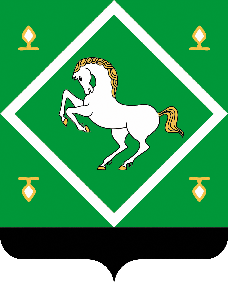 СОВЕТсельского поселения сандугачевский сельсовет МУНИЦИПАЛЬНОГО  районаЯНАУЛЬСКИЙ РАЙОН РеспубликИ Башкортостан 